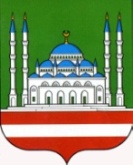 НачальникуДепартамента культуры Мэрии г. Грозного	М. С- М. АмаевойОтчето работе Ансамбля песни «Столица»за 1 квартал 2020 г.В целях исполнения плана работы ансамблем песни «Столица» в январе проведены следующие мероприятия:Духовно-нравственное воспитание и развитие подрастающего поколения15 января в 15 – 00 ч. в актовом зале ансамбля песни «Столица» состоялся мастер- класс по вокалу: «Основные элементы вокального искусства». Данный мастер – класс позволил познакомиться с различными жанрами пения – эстрадное, классическое, народное, оперное и т.д. Рассматривались приемы эстрадного и народного пения, такие как – фальцет, расщепление, вибрато и другие. Количество участников – 1 чел., зрителей – 20.Гражданско–патриотическое воспитание подрастающего поколения9 января в 15 – 00 ч. в ДК им. Ш.Эдисултанова состоялся праздничный концерт, посвященный 63 – й годовщине со Дня восстановления Чечено – Ингушской АССР. Эта важное историческое событие для чеченцев и отмечается ежегодно 9 января. Эта дата ознаменовалась как день, положивший конец периоду репрессий. После официальной части гости смогли насладиться музыкальными композициями, в которых воспевается любовь к родине.Количество участников – 2 чел., зрителей – 100.В целях исполнения плана работы ансамблем песни «Столица» в феврале проведены следующие мероприятия:Духовно - нравственное и гражданско - патриотическое воспитание и развитие подрастающего поколения           21 февраля в 15 - 00 ч. в ДК им. Ш. Эдисултанова состоялся тематический вечер «23 февраля – День защитника Отечества». Эта важная дата ежегодно отмечается по всей стране. Мероприятие сопровождалось концертной программой, насыщенной патриотическими композициями.  Своим исполнением зрителей порадовали солисты Ансамбля песни «Столица».Количество участников – 3 чел., зрителей – 100.Мероприятия по профилактике наркомании, алкоголизма и табакокурения          20 февраля в 16 - 00 ч. в актовом зале ансамбля песни «Столица» состоялся информационный час: «Как жить сегодня, чтобы иметь шансы увидеть завтра». Решения, принятые сейчас, могут сильно влиять на дальнейшую жизнь. Участники обсуждали как уберечься от пагубных привычек, чтобы будущее было светлым и полным здоровья. Количество участников – 1 чел., зрителей – 15.Мастер-классы, семинары, практикумы         18 февраля в 14 - 00 ч. в актовом зале ансамбля песни «Столица» состоялся мастер–класс по хореографии: «Техника и стиль танца». Обучение различным техникам и стилям позволят разнообразить движения в танцах, также учит дисциплине. Благодаря упорным занятиям техника оттачивается, и танцор движется уверенней и профессиональней. Мастер - класс помог участникам узнать много нового и закрепить свои знания.Количество участников – 1 чел., зрителей – 20.Внеплановые:7 февраля в 15-00 ч. во Дворце танца «Вайнах» состоялось мероприятие, посвященное Международному дню детей, страдающих от онкологических заболеваний – «Мы рядом!». Для детей была подготовлена развлекательная программа. Участники группы «Аль – Муъминун» порадовали юных зрителей своими нашидами и назмами.Количество участников – 1 чел., зрителей – 60.15 февраля в 11-00 ч. в первом учебном корпусе ГГНТУ им. академика М.Д. Миллионщикова состоялось мероприятие по случаю подведения итогов научно – исследовательской работы на Ежегодной итоговой конференции профессорско – преподавательского состава университета. После официальной части, мероприятие завершилось концертной программой. Зрителей своими зажигательными песнями порадовали солисты ансамбля песни «Столица».Количество участников – 4 чел., зрителей – 70.        20 февраля в 10 - 00 ч. в с. Чернокозово Наурского муниципального района ЧР состоялось культурно - просветительское мероприятие "Вечер нашидов" для осужденных ФКУ ИК - 2. Участники группы "Аль - Муъминун" исполнили полюбившиеся всем нашиды и назмы.Количество участников – 1 чел., зрителей – 70.        21 февраля в 11 - 00 ч. на бульваре им. С. Дудаева состоялось торжественное мероприятие "Чеченцы - на страже защиты Отечества", посвященное Дню защитников Отечества. Зрителей порадовала своими патриотическими песнями солистка ансамбля песни «Столица».Количество участников – 1 чел., зрителей – 80.         29 февраля в 12 – 00 ч. на Центральной площади им. А.Ш. Кадырова состоялся ежегодный Фестиваль черемши «Honk Fest». В рамках программы фестиваля для всех желающих были организованы кулинарные мастер – классы, а также конкурс на лучшее приготовление блюд из черемши. Жителей и гостей столицы порадовали концертной программой, в которой прин\ли участие солисты ансамбля песни «Столица».Количество участников – 4 чел., зрителей – 400.В целях исполнения плана работы ансамблем песни «Столица» в марте проведены следующие мероприятия:Мероприятия по духовно - нравственному воспитанию и развитию подрастающего поколения:        6 марта в 15-00 ч. в ДК им. Ш.Эдисултанова состоялся праздничный концерт, посвященный Международному женскому Дню «Дорогим женщинам, посвящается». Женщина занимает ключевое место в воспитании молодого поколения нации, она является хранительницей домашнего очага. Со сцены звучали музыкальные композиции, восхваляющих женщин и их ежедневные подвиги. В мероприятии приняли участие солисты ансамбля песни «Столица» г. Грозного.
Количество участников - 5 человек, количество зрителей - 100 человек.17 марта в 14-00 ч. для работников ансамбля песни «Столица» была проведена беседа, посвященная священному месяцу Раджаб «Раджаб - месяц возвеличенный Аллахом». Месяц Раджаб – первый из трех месяцев, являющихся величайшей милостью Всевышнего Аллаха к Своим рабам. Целью мероприятия является напоминание о том. что это священное время необходимо проводить в покаянии, посте, молитвах и в совершении как можно больше добрых дел. Участники беседы отметили значимость и важность столь благословенного времени в жизни мусульманина.
Количество участников: 1 человек, количество зрителей: 20 человек.Внеплановые:       6 марта в 11-00 ч. в Министерстве ЧР по национальной политике и внешним связям состоялась встреча, посвященная Международному женскому Дню с женщинами-матерями, представительницами малых народов, воспитывающих детей с ограниченными возможностями. Зрителей порадовали зажигательной концертной программой, в которой принял участие солист ансамбля песни «Столица». Количество участников - 1 человек, количество зрителей - 70 человек.        6 марта в 14-00 ч. в ГБУ «Республиканская специальная библиотека для слепых» состоялось праздничное мероприятие, приуроченное к Международному женскому дню 8 марта. Для прекрасной половины коллектива звучали самые зажигательные композиции. В данном мероприятии принял участие солист ансамбля песни «Столица».
Количество участников - 1 человек, зрителей - 60 человек.       6 марта в 15-00 ч. в Грозненском Суворовском военном училище для прекрасной половины коллектива состоялось праздничное мероприятие к Международному женскому Дню. Женщин поздравили с их днём и порадовали концертной программой, в которой принял участие солист – вокалист ансамбля песни «Столица».
Количество участников - 1 человек, зрителей - 80 человек.За 1 квартал 2020 г. в ансамбле песни «Столица» было проведено 15 мероприятий (2 мастер-класса, 2 беседы, 11 концертов)Участников –  29, зрителей –  1263 чел.Количество зрителей концертных мероприятий – 1208.  Марзабекова Хава БекхановнаТел.: 8 (928) 641 24 60stolica_mz@mail.ruДепартамент культуры Мэрии г. ГрозногоМуниципальное бюджетное учреждениеАНСАМБЛЬ ПЕСНИ «СТОЛИЦА»Г. ГРОЗНОГО(МБУ Ансамбль песни «Столица»г. Грозного)пр. А.А. Кадырова, 39, г. Грозный,Чеченская Республика, 364021тел.: (8712) 22-63-04; e-mail: stolica_mz@mail.ru;http://depcult95.ru;ОКПО 66587337; ОГРН 1102031004448;ИНН/КПП 2014004048/201401001Соьлжа - Г1алин Мэрин культуран ДепартаментМуниципальни бюджетан учреждениИЛЛИЙН АНСАМБЛЬ «СТОЛИЦА» СОЬЛЖА - Г1АЛИН(МБУ Иллийн Ансамбль «Столица» Соьлжа - Г1алин)А.А. Кадыровн ц1арах пр., 39, Сольжа-Г1ала,Нохчийн Республика, 364021;тел.: (8712) 22-63-04; e-mail: stolica_mz@mail.ru;http://depcult95.ru;ОКПО 66587337; ОГРН 1102031004448;ИНН/КПП 2014004048/201401001№На №На №отНаименованиеколичество мероприятийколичество участниковколичество зрителейДуховно-нравственное и гражданско-патриотическое воспитание и развитие подрастающего поколения512340Профилактика и предупреждение распространения социально-значимых заболеваний000Профилактика наркомании, алкоголизма и табакокурения1115Профилактика правонарушений среди несовершеннолетних000Профилактика терроризма и экстремизма000Мастер-классы, семинары, практикумы2240Внеплановые мероприятия814868ИТОГО15291263Конкурсы​140Участие в Республиканских конкурсах140Участие в Международных конкурсах000ДиректорИ.М. Мусхабов